Send to: [PROVIDER]Subject: RECORDATORIO: Por favor, aporte sus comentarios respecto al Programa de Alimentos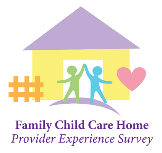 Estimada(o) [Family Child Care Home Provider Name],¡Todavía hay tiempo para compartir sus experiencias con el Programa de Alimentos!Este es el tercer recordatorio para contestar la Encuesta sobre experiencias de proveedores en hogares de cuidado infantil familiar. Le tomará 20 minutos contestar la encuesta y recibirá una tarjeta de regalo de $40.A los proveedores se les anima firmemente a participar en el estudio de acuerdo con la Sección 28 de la Ley Nacional del Almuerzo Escolar. Si tiene alguna pregunta sobre el estudio, por favor, llame gratis al [study phone], envíe un correo electrónico al [study email], o visite la página web del estudio al [link] y use la contraseña [passcode].Gracias por participar en esta importante encuesta.Atentamente,[Signature]Con su contribución, podemos mejorar la experiencia de proveedores en hogares de cuidado infantil familiar que participan en el Programa de Alimentos, también conocido como Programa de Alimentos para el Cuidado de Niños y Adultos (CACFP, por sus siglas en inglés). Por favor, conteste la encuesta, aunque usted ya no esté participando en el Programa de Alimentos o ya no maneja un hogar de cuidado infantil familiar.Para contestar la encuesta:Con su contribución, podemos mejorar la experiencia de proveedores en hogares de cuidado infantil familiar que participan en el Programa de Alimentos, también conocido como Programa de Alimentos para el Cuidado de Niños y Adultos (CACFP, por sus siglas en inglés). Por favor, conteste la encuesta, aunque usted ya no esté participando en el Programa de Alimentos o ya no maneja un hogar de cuidado infantil familiar.Para contestar la encuesta:Vaya a  www.ProviderExperienceSurvey.com o escanee el código OR Anote su contraseña única (PIN) [###]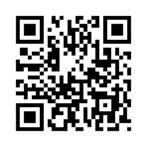 O conteste la encuesta en papel, la cual le enviamos recientemente y devuélvala en el sobre adjunto con franqueo pagado.O conteste la encuesta en papel, la cual le enviamos recientemente y devuélvala en el sobre adjunto con franqueo pagado.